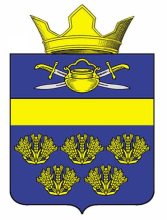 АДМИНИСТРАЦИЯ ВЕРХНЕКУРМОЯРСКОГО СЕЛЬСКОГО ПОСЕЛЕНИЯ КОТЕЛЬНИКОВСКОГО МУНИЦИПАЛЬНОГО РАЙОНА ВОЛГОГРАДСКОЙ ОБЛАСТИПОСТАНОВЛЕНИЕот  11 июля 2017                                                                                                 № 32О внесении изменений в постановление администрации Верхнекурмоярского сельского поселения  Котельниковского муниципального района Волгоградской области от 5 июля 2017 г. № 30 «Об утверждении административного регламента предоставления администрацией Верхнекурмоярского сельского поселения Котельниковского муниципального района Волгоградской области муниципальной услуги «Выдача градостроительных планов земельных участков»В целях приведения Административного регламента предоставления администрацией Верхнекурмоярского сельского поселения Котельниковского муниципального района Волгоградской области муниципальной услуги «Выдача градостроительных планов земельных участков» в соответствие с действующим законодательством, руководствуясь Федеральным законом от 06.10.2003 г № 131-ФЗ «Об общих принципах организации местного самоуправления в Российской Федерации», Уставом Верхнекурмоярского сельского поселения Котельниковского муниципального района Волгоградской области, администрация Верхнекурмоярского сельского поселения Котельниковского муниципального района Волгоградской области постановляет:Внести в Административный регламент предоставления администрацией Верхнекурмоярского сельского поселения Котельниковского муниципального района Волгоградской области муниципальной услуги «Выдача градостроительных планов земельных участков» (далее – Административный регламент), следующие изменения:В пункте 2.5 Административного регламента слова: «Приказ Министерства строительства и жилищно-коммунального хозяйства Российской Федерации от 06.06.2016 №400/пр «Об утверждении формы градостроительного плана земельного участка»; заменить словами:  «Приказ Министерства строительства и жилищно-коммунального хозяйства Российской Федерации от 25 апреля 2017г. №741/пр «Об утверждении формы градостроительного плана земельного участка и порядка ее заполнения».   2.Настоящее постановление вступает в силу со дня его официального   обнародования.Глава Верхнекурмоярскогосельского поселения                                                             А.С.Мельников                                                                       